Molecular studies on antibiotic resistant genes of Aeromonas species isolated from fishBy1Ashraf, A. Abd El Tawab, 2Ahmed, A. A. Maarouf, 1Fatma, I. El Hofy, 2Amany, O.  Salim and 3Emad, E. A. El Mougy1Bacteriology, Immunology and Mycology Dep., Fac. Vet. Med. Benha Univ.2Animal Health Research "Benha branch".3 Veterinary hospital of Fac. Vet. Med. Benha Univ.ABSTRACTThe present study was conducted on 225 diseased fish samples, 125 Nile tilapia (Oreochromis niloticus)  and 100 Cat fish(Claris gariepinus) , collected from different fish markets at Kaliobia Governorate  during the period from January (2016) to May (2017) for inspection of Aeromonas strains. Samples were collected from apparently pathognomic lesions in muscle, kidney, liver, intestine and spleen after clinical and postmortem examination for bacteriological examination. The results revealed that, 125 Aeromonas species were isolated from examined samples where A. hydrophila and A. caviae were the only species isolated. 114 (91.2 %) A. hydrophila strains, 63 (50.4%) and 51 (40.8%) were isolated from C. gariepinus and O. niloticus fishes respectively. Meanwhile, 11(8.8 %) A. caviae strains, 7 (5.6%) and 4 (3.2%) from C. gariepinus and O. niloticus fishes respectively. Aeromonas strains were highly resistant for ampicillin; methicillin; penicillin-G; vancomycin; oxacillin; amoxicillin, cefotaxime; oxytetracycline; erythromycin and streptomycin. Meanwhile, ciprofloxacin, enrofloxacin, gentamicin, and florphenicol were the most proper antibiotics with the highest in vitro efficiency against them.  results for antibiotic resistant genes in isolated Aeromonas strains showed that, they were detected in most studied strains, where,   blaTEM gene was detected in all 10 A .hydrophila studied strains and in 5 out of 6 A. caviae; tetA(A) gene in 9 out of 10 A .hydrophila and in 5 out of 6 A. caviae; sul1 gene in 8 out of 10 A .hydrophila and in 4 out of 6 A. caviae and aadA1gene in 7 out of 10 A .hydrophila and in 3 out of 6 A. caviae.Key words: Fish, bacteriological evaluation, Aeromonas species, antibiotic resistant genes1. INTRODUCTION  Aeromonas species are responsible for wide range spectrum of diseases among fish and human (Halda-Alija and Subangi, 2004 and Ebanks et al., 2005) as Motile Aeromonas Septicemia (MAS) in fish which is caused by A .hydrophila leading to high mortalities and high economic losses (Lu and Bi, 2007; Yu et al, 2007; Dhanaraj et al., 2008; Abdel-Hadi et al., 2008 and Shayo et al., 2012). Moreover, motile Aeromonads due to their ubiquitous distribution are considered as bacterial indicators of freshwater environment, especially for harboring resistance genes (Schmidt et al., 2001). Also, they have been isolated from both Marine and freshwater environments and can cause diseases in fish under stressful conditions (Gonzalez-Serrano et al., 2012). The genus Aeromonas is a member of the family Aeromonadaceae. The genus has undergone a number of nomenclatural revisions in recent years and there are now 30 recognized species in the genus Aeromonas. The most predominant species are A. hydrophila, A. caviae and A. veronii biotype sobria. They are Gram-negative rods, either straight or curved facultative anaerobes, catalase-positive and most are motile by polar flagella. Gastrointestinal tract infections are the commonest source of Aeromonads followed by wound infections. In immunosuppressed individuals or those with hepatobiliary disease, aeromonads can cause otitis media, meningitis, endocarditis, peritonitis, cholecystitis, hemolytic uremic syndrome, septicemia and food poisoning (Janda and Abbott, 1998;Ko et al., 2000 and Guerra et al.,2007).Moreover, isolated A. hydrophila strains from patients with gastroenteritis are haemolytic (Wang et al., 2003 and Wejdan et al., 2014). Gastroenteritis occur after intake of the pathogen via contaminated food or water (Yogananth et al., 2009). The consequences of horizontal gene transfer are often promoting the simultaneous spread of resistance to several unrelated classes of antibiotics, particularly if the genes for such resistance are co-located on the transmissible genetic element (Kore et al., 2014). β -lactamases are enzymes produced by bacteria that inactivate β -lactam drugs by hydrolyzing the β-lactam ring of the β -lactam molecules. Most β -lactamases inactivate either penicillins or cephalosporins, but some can inactivate both classes of drugs (Stephen et al., 2005). The TEM β -lactamase, conferring resistance to penicillin family antibiotics such as ampicillin, is encoded by the bla TEM gene, which is found in a group of closely related transposons that represent three of the earliest bacterial resistance transposons to be identified. TEM enzymes are important determinants of resistance in Gram-negative bacteria, and more than 180 variants derived from the TEM-1 or TEM-2 β -lactamase have been recorded (Bush and Jacoby, 2010). Aeromonas are considered one of the most important fish pathogens and can be a problem for human consumers too and fish had attained a great economic importance in Egypt, and  the antimicrobial resistance among them is a serious problem ,so,  the  present  study  was  conducted  to  throw  light  over  the Aeromonas infection in fresh water fishes, and detection of some antibiotic resistant genes of the them by using P C R .2. MATERIAL AND METHODSThe present study was conducted on 225 diseased fish samples, 125 Nile tilapia (Oreochromis niloticus)  and 100 Cat fish(Claris gariepinus) ,of various sizes were collected from different fish markets at Kaliobia Governorate  during the period from January (2016) to May (2017) for inspection of Aeromonas strains. After clinical and postmortem examination of collected fish samples, 432 samples collected from 225 diseased fishes; 240 samples from 125 Nile tilapia (O. niloticus) where the  samples were collected from apparently pathognomic lesions in muscle, kidney, liver, intestine and spleen by a number of 72, 55, 68, 36 and 9 respectively and 192 samples from 100 Cat fish(Claris gariepinus), the samples were gathered from apparently pathognomic lesions in muscle, kidney, liver, intestine and spleen by a number of 63, 41, 47,32 and 9 respectively. The surface of lesions were seared by hot spatula, then a sterilized loopful was introduced through seared portion and inoculated onto Tryptone soya broth then incubated aerobically at 37°C for 24 hours. A loopful from incubated Tryptone soya broth was streaked onto the following media:  Tryptic soya agar; MacConkey’s agar plates; Aeromonas base agar; Rimler- Shotts agar (R.S.); Thiosulphate –Citrate –Bile –Sucrose (T.C.B.S) agar ; Eosin methylene blue agar (EMB); , blood agar plus 10 mcg /liter ampicillin, starch agar and milk agar media. All plates were incubated for 24hours at 37ºC.The developed colonies were picked up and subculture for purification. The purified colonies were morphologically identified by Gram stain and biochemical tests (Nicky, 2004; Guadalupe et al., 2009; Jayavignesh et al., 2011and Markey et al., 2013).The In-Vitro anti-microbial sensitivity test for isolated Aeromonas species was done on each isolated Aeromonas species strain to study its antibiotic Sensitivity according to (Koneman et al., 1997).Genotyping detection of β-lactamase ampicillin resistance gene (blaTEM); streptomycin resistant (aadA1); tetracycline resistant A tetA (A) and sulphonamide resistant gene (sul1) using conventional PCR in 16 random isolated Aeromonas spp. (10 A. hydrophila and 6 A. caviae), following QIAamp® DNA Mini Kit instructions (Qiagen, Germany, GmbH), Emerald Amp GT PCR mastermix (Takara) with Code No. RR310Aand 1, 5% agarose gel electrophoreses (Sambrook et al., 1989) using the Primers sequences, target genes, amplicons sizes and cycling conditions showed in Table (1).3. RESULTSThe results of bacteriological examination of examined fishes; in- vitro sensitivity tests for the isolated strains and polymerase chain reaction (PCR) were tabulated in Tables (2-5) and Figures (1-4).4. DISCUSSIONAeromonas species are widely spread microorganisms that  responsible for wide range spectrum of diseases among fish, as Motile Aeromonas Septicemia (MAS) leading to high mortalities and high economic losses (Abdel-Hadi et al., 2008 and Shayo et al., 20 12) , beside their role in gastrointestinal and extraintestinal infections in humans (Subashkumar et al.,2006 and  Parker and  Shaw , 2011) . The prevalence of Aeromonas septicemia with Aeromonas species isolation (Table, 2) revealed that, 125(55.6%) out of 225 examined fish represented as 55 positive samples (44.0%) from 125 O. niloticus and   70 (70.0) from 100 C. gariepinus examined fish samples were positive for Aeromonas species isolation.  These results came in accordance with that obtained by El- Dien et al. (2010); Yucel and Balo (2011) and Ibrahim- Lamis (2015). The results of bacteriological examination (Table, 3) revealed that, 125 Aeromonas species were isolated from examined samples where A. hydrophila and A. caviae were the only species isolated. Similar results were recorded by Stratev et al. (2012).   A total of 114 (91.2 %) A. hydrophila strains, 63 (50.4%) and 51 (40.8%) were isolated from C. gariepinus and O. niloticus fishes respectively. Meanwhile, 11(8.8 %) A. caviae strains, 7 (5.6%) and 4 (3.2%) from C. gariepinus and O. niloticus fishes respectively.  These results agree with those of Abu- Leila (2005); Mohamed et al. (2006); Mahdy (2007) ; Ibrahim- Lamis (2015) and Sayed(2017). Meanwhile, disagreed with others who recorded lower incidence, El- Dien et al. (2010) and Noor El- Deen et al. (2014).The results of in- vitro sensitivity tests for the isolated A. hydrophila (Table, 4) revealed that, the isolated A. hydrophila were highly resistant for penicillin-G and vancomycin followed by methicillin; amoxicillin ; ampicillin ; cefotaxime; oxacillin ; oxytetracycline ;streptomycin and trimethoprim/ sulphamethoxazol . Meanwhile, they were highly sensitive to ciprofloxacin followed by enrofloxacin; gentamycin and florphenicol. Moreover, (Table, 5) revealed that, the isolated A. caviae were highly resistant for methicillin; oxacillin; penicillin-G and vancomycin followed by amoxicillin; ampicillin; cefotaxime; oxytetracycline; streptomycin and trimethoprim/ sulphamethoxazol. Meanwhile, they were highly sensitive to ciprofloxacin and enrofloxacin followed by gentamycin and florphenicol. The rise in incidence of Multiple antibiotic resistance (MAR) bacteria has been attributed to the indiscriminate use of antimicrobials in animal culture and in medicine (Del Castillo et al., 2013) especially in increased resistance to β-lactam antibiotics in the genus Aeromonas may be attributed to the presence of β-lactamases genes (Ndi and Barton 2011).    Nearly similar results were recorded by Kaskhedikar and Chhabra (2010); Jayavignesh et al. (2011); Igbinosa and Okoh (2012); Khairul et al. (2013); Kore et al. (2014); Ibrahim- Lamis (2015); Ali et al. (2016) and Didugu et al. (2016).  These results are of serious concern as these drugs, especially β-lactam antibiotics, are still considered the most recommended for the treatment of bacterial infections in fish, animals and human; however their efficiency has greatly deteriorated due to the production of β-lactamases by resistant bacterial strains. Aeromonads produce threes β-lactamase classes, which predetermines their resistance to a broad spectrum of β-lactam antibiotics (Chen et al., 2012). They are considered universally resistant to penicillins (penicillin, ampicillin, carbenicillin and ticarcillin). That is why, ampicillin is included as a supplement to some selective culture media for the isolation of aeromonads from contaminated samples (Awan et al., 2009 and Daood, 2012).Moreover, the presence of β-lactamase gene in Aeromonas has been reported in several studies also in Gram-negative bacteria which primarily mediated by β-lactamases leading to hydrolyzing the β-lactam ring and inactivate the antibiotic. Many different β-lactamases have been described; however, TEM-, SHV- OXA-, CMY- and CTX-M- β-lactamases are the most dominant in Gram-negative bacteria (Bradford, 2001). The results of PCR for amplification of blaTEM gene in A .hydrophila and A. caviae strains (Fig., 1) showed that, the blaTEM gene was amplified in all 10 A .hydrophila studied strains and in 5 out of 6 A. caviae studied strains giving product of 516 bp. Similar results were obtained by Verner-Jeffreys et al. (2009); Ramalivhana et al. (2010); Shah et al., 2012; Ye et al., 2013; Ibrahim- Lamis (2015)   and Okolie (2015). However, the results were not incoordinance with (Ndi and Barton, 2011) who failed to detect blaTEM virulent gene in these strains although there was a phenotype β- lactam resistance. The genetics of tetracycline resistance in Aeromonads has been investigated previously (Gon˜i-Urriza et al., 2000 and Schmidt et al., 2001). Among various tet genes, five classes of genetically distinguishable tetracycline resistance determinants (tet A to tet E) have been described in Aeromonas spp.  and the most predominant ones are tetA and tet E (Nawaz et al., 2006 and Balassiano et al., 2007).Moreover, most of these determinants are tetracycline inducible and provide resistance to other tetracycline analogs, such as oxytetracycline (Schmidt et al., 2001).Meanwhile,the results of PCR for amplification of tetA(A) gene in A .hydrophila and A. caviae strains (Fig., 2) showed that, the tetA(A) gene was amplified in 9 out of 10 A .hydrophila studied strains and in 5 out of 6 A. caviae studied strains giving product of 576 bp. These results were agreed with those of Verner-Jeffreys et al. (2009); Ndi and Barton (2011); Ibrahim- Lamis (2015). The results were not incoordinance with (Igbinosa and Okoh, 2012) who failed to detect tet virulent gene in these strains. Also, the results of PCR for amplification of sul1 gene in A .hydrophila and A. caviae strains (Fig., 3) showed that, the sul1 gene was amplified in 8 out of 10 A .hydrophila studied strains and in 4 out of 6 A. caviae studied strains giving product of 433 bp. These results were agreed with those of Verner-Jeffreys et al. (2009); Nawaz et al. (2010); Ndi and Barton (2011); Igbinosa and Okoh (2012); kore et al. (2014) and Okolie (2015).Moreover, the results of PCR for amplification of aadA1gene in  A .hydrophila and A. caviae strains (Fig., 4) showed that, the aadA1gene was amplified in 7 out of 10 A .hydrophila studied strains and in 3 out of 6 A. caviae studied strains giving product of 484 bp. These results were agreed with those of Verner-Jeffreys et al. (2009);Ndi and Barton (2011) and Okolie (2015).5. ReferencesAbdel-Hadi, Y.M.; Z.M. El-Bouhy and A.S. Diab (2008): Prevalence of  some bacterial agents affecting the gills of some cultured fishes in Egypt. Proceedings of the 30th Malaysian Symposium on Microbiology, August 16-19, 2008, Kuantan, Malaysia.Abu- Leila, R.H.M. (2005): Some studies on septicaemic Diseases of cultured fresh water fish M.V. Sc. Thesis, Moshtohor, Benha Univ., Egypt.Ali, S.; Akhter,S.; Muhammad,A.; Khan,I.; Khan,W.A.; Naeem, Iqbal,M.; Umar,S.;Haroon Ahmed,H. and Qurban, A.(2016): Identification, characterization and antibiotic sensitivity of  Aeromonas hydrophila, a causative agent of Epizootic Ulcerative Syndrome in wild and farmed  fish from Potohar, Pakistan. Pakistan J. Zool., 48(3): 899 – 901.Awan,  M.;  Maqbool,  A.;  Bari,  A. and Krovacek,   K.(2009):  Antibiotic  susceptibility  profile of  Aeromonas spp. isolates from food in Abu Dhabi, United Arab Emirates. New Microbiol. , 32: 17-23.Balassiano, I.T.;	Bastos, M.C.F.; Madureira, D.J.; Silva, I.G.; Freitas-Almeida, A.C. and Oliveira, S.S. (2007): The involvement of tetA and tetE tetracycline resistance genes in plasmid and chromosomal resistance of Aeromonas in Brazilian strains. Mem. Inst. Oswaldo Cruz, 102: 861–866.Bradford, P.A. (2001): Extended-spectrum β-lactamases in the 21st century: Characterization, epidemiology, and detection of this important resistance threat. Clin. Microbiol. Rev., 14: 933–951.Bush, K., Jacoby, G.A. (2010). Updated functional classification of b-lactamases. Antimicrob Agents Chemother 2010; 54: 969–76.Chen,   P. L.;   KO,   W. C. and   WU,   C. J. (2012):   Complexity   of   β- lactamases among clinical Aeromonas isolates and its clinical implications.  J.  Microbiol.  Immunol., 45: 398-403.Colom, K.; Pèrez, J.; Alonso, R.; Fernández-Aranguiz, A.  ; Lariňo, E. and Cisterna, R. (2003): Simple and reliable multiplex PCR assay for detection of blaTEM,blaSHV and blaOXA-1 genes in Enterobacteriaceae. FEMS Microbiology Letters, 223: 147-151.Daood, N (2012):  Isolation  and  antibiotic  susceptibility  of  Aeromonas spp.  from freshwater  fish farm  and  farmed  farp (Dam of 16 Tishreen, Lattakia). Damascus Univ. J. Basic. Sci., 28: 27-39.Del Castillo, C. S.; Junichi, H.; Ho-Bin, J.; Seong-Won, N.; Tae-Sung, J.; Janenuj, W.; Hidehiro, K.; Ikuo, H.; Haruko, T. and Takashi, A. (2013): Comparative Sequence Analysis of a Multidrug-Resistant Plasmid	from Aeromonas	hydrophila.	Antimicrobial Agents and Chemotherapy, 57 (1): 120–129.Didugu, H.; Krishnaiah, N.; Rao, Madhava, T. and Ramanipushpa, R.N.(2016): Antibiogram of Aeromonas species isolated from livestock products. International Journal of Science, Environment and Technology, 5(2): 475 – 478.Dhanaraj, M.; Haniffa, M.; Muthu, R.; Arockiaraj, A.; Raman, S. and Singh, A. (2008): Hematological analysis of common carp (Cyprimis carpio), Goldfish (Caras sins auratus), Tilapia (Oreochromis mossambicus) and Stinging Catfish (Heteropneustes fossilis) spontaneously infected with Aeromonas hydrophila. Malaysian J. Science, 27(1): 61- 67. Ebanks, R.; Goguen, M.; Mckhmon, S.; Pinto, D. and Ross, N. (2005): Identification of the major outer membrane protein of hydrophila J. Dis. Aqua, org., 68(1): 29- 38.El- Dien, W.M. S., Enas, M. S., Hanan, M. T. E., Salah, M.A. (2010): prevalence of Aeromonas  hydrophila and Yarsinia entrocolitica in some sea food sold In Sharkia Governorate markets and the effect of heat treatment on their viabilities. Bulletin of animal health and production in Africa, 57 (3):191-197.Gon˜i-Urriza, M.; Pineau, L.; Capdepuy, M.; Roques, C.; Caumette, P.and Quentin, C. (2000): Antimicrobial resistance of mesophilic Aeromonas spp. isolated from two European rivers. J. Antimicrob. Chemother., 46: 297– 301.Gonzalez-Serrano, C. J.; Santos, J. A.; Garcia-Lopez, M. L. and Otero, A. (2002): Virulence markers in Aeromonas hydrophila and Aeromonas veronii biovar sobria isolates from fresh water fish and from diarrhea case. J. Appl. Microbiol., 93 (3): 414-419.Guadalupe, M. A.;Arreola, C. ; Rodríguez, H. H. and  Graciela, C. Escarpulli (2009): Molecular and phenotypic characterization of A. hydrophila-like HG3 strain isolated of an infant with diarrhea in Mexico . Artículo original Microbiología , 34 ( 4): 183-189.Guerra, I. M. F.; Fadanelli, R.; Figueiro, M.; Schreiner, F.;  Delamare, A.P. L.; Wollheim, C.; Costa, S. P. O.  and Echeverrigaray, S.(2007): Aeromonas associated diarrhoeal disease in South Brazil: prevalence, virulence factors and antimicrobial resistance. Brazilian J. Microbiology, 38: 638–643.Halda – Alija , L . and Subangi , R. K. (2004): Aeromonas salmonicida, fresh water wet land Rhizobacterium, fish pathogens and potential environmental indicator. J. Mississippi Academy of Sciences ,49 (2): 127- 144.Ibekwe, A.M.; Murinda, S.E. and Graves, A.K. (2011): Genetic diversity and antimicrobial resistance of E. coli from human and animal sources uncovers multiple resistances from human sources. PLoS ONE, Volume 6,  Issue 6, e20819.Ibrahim, Lamis, S.A.(2015): Studies on virulent and antibiotic resistant genes of Aeromonas species isolated from fish. Ph.D. (Bacteriology, Immunology and Mycology) Fac. Vet. Med. Suez Canal University.Igbinosa, Isoken, H. and Okoh, Anthony, I. (2012): Antibiotic susceptibility profile of Aeromonas species isolated from wastewater treatment plant. The ScientificWorld Journal, Volume 2012, Article ID 764563, 6 page doi:10.1100/2012/764563.Janda,   J.M. and Abbott, S.L. (1998): Evolving concepts regarding the genus Aeromonas: an expanding panorama of species, disease presentations, and unanswered questions. Clin. Infect. Dis., 27: 332-344.Jayavignesh, V.; Sendesh K. K. and Abhijith D. Bhat (2011):  Biochemical characterization and cytotoxicity of the A. hydrophila isolated from Catfish Arch. Appl. Sci. Res., 3 (3):85-93. Kaskhedikar, M. and Chhabra, D. (2010): Multiple drug resistance in Aeromonas hydrophila isolates of fish.Veterinary World ,3(2): 76-77.Khairul, Afizi, M.S.; Siti, Fatimah, B.S.; Mariana, N.S. and Abdel-Hadi, Y.M. (2013): Herbal and antibiotic resistance of Aeromonas bacteria isolated from cultured fish in Egypt and Malaysia. J. Fisheries and Aquatic Science, 8: 425-429. Ko, W. C., Lee, H.C., Chuang, Y.C., Liu, C.C., and Wu, J.J. (2000): Clinical features and therapeutic implications of 104 episodes of monomicrobial Aeromonas bacteraemia. J. Infect., 40:267-273.Konemann, E.; Allen, S.; Janda, W.; Schreckenberger, C. and Winn, W. (1997): Color Atlas and text book of Diagnostic Microbiology. Fifth Edition.Lippincott, Philadelphia, New York.55-73.Kore, PK.; Kolhe, RP.; Deshpande, PD.; Bhong, CD.; Jadhav, SN.;Nagargoje, AB.; Jagtap, UV.; Dhandore, CV.; Tumlam, UM.; Pawar,PD and Khansnis, MW. (2014):Prevalence of antimicrobial resistant Aeromonas in chicken and fish washings. Afr. J. Microbiol. Res.,  8(27) : 2609- 2615.Lu, Y. and Bi, Z. (2007): Potential use of a transposon Tn 916 - generated mutant of Aeromonas hydrophila J- 1 defective in some exoproducts as a live attenuated vaccine. Prev. Vet. Med., 78 (1): 779-784.Mahdy, W.G. (2007): Studies on the use of polymerase chain reaction in diagnosis of bacterial infection caused by Aeromonas hydrophila in fish. M. V. Sc. Thesis. Fac. Vet. Med. Zagazig Univ.Markey,B.K.; Leonard,F.C. ; Archambault,M. ;Cullinane,A. and  Maguire,D. ( 2013): Clinical Veterinary Microbiology . Second edition. MOSBY. Elsevier Ltd. Edinburgh London New York Oxford Philadelphia St Louis Sydney Toronto. Mohamed, L. A., Osman, K. M., El-Seedy, S. and Soliman, W. (2006): Isolation and characterization of Aeromonas species and Pseudomonas fluorescens from freshwater fishes. International Conference, Research Division, National Research Center: 219-229.Nawaz, M.; Sung, K.; khan, S. A.; Khan, A. A. and Steel, R. (2006): Biochemical and molecular characterization of tetracycline resistance Aeromonas veronii isolates from catfish. J. Appl. Environ. Microbiol., 72 (10): 6461 -6466.Ndi, O. L. and Barton, M. D. (2011): Incidence of class 1 integron and other antibiotic resistance determinants in Aeromonas spp. from rainbow trout farms in Australia.	J. Fish Diseases, 34: 589-599. Nicky, B. B. (2004): Bacteria from fish and other aquatic animals (a practical identification manual).CABI publishing is a division of CAB international. QR106.B85 P (83 – 116). Noor El Deen, A.E.; Sohad, M. Dorgham; Azza, H.M. Hassan and Haki A.S. (2014): Studies on Aeromonas hydrophila in cultured Oreochromis niloticus at Kafr El Sheikh Governorate, Egypt with reference to histopathological alterations in some vital organs. World J.  Fish and Marine Sciences, 6 (3): 233-240.Okolie, C.A. (2015): Characterization of antimicrobial resistance genes of Aeromonas spp. isolated from fish and investigation of phytochemical treatment efficacy against resistant isolates. M. Sc. Thesis. School of Life Sciences, University of KwaZulu-Natal Durban.Parker, J.L. and Shaw, J.G. (2011):  Aeromonas spp. clinical microbiology and disease. J. Infection, 62: 109-118.Ramalivhana, J. N.; Obi, C. L. and Moyo. S. R. (2010): Prevalence of extended spectrum β-lactamases producing Aeromonas hydrophila isolated from stool samples collected in the Limpopo province, South Africa. African J. Microbiology Research, 4(12): 1203–1208.Randall, L.P.; Cooles, S.W.;  Osborn, M.K.; Piddock, L.J.V. and Woodward, M.J. (2004): Antibiotic resistance genes, integrons and multiple antibiotic resistance in thirty-five serotypes of Salmonella enterica isolated from humans and animals in the UK. Journal of Antimicrobial Chemotherapy, 53: 208–216.Sambrook, J.; Fritsch, E.F. and Montias, T. (1989): Molecular Biology. In: Molecular cloning. Laboratory manual, Second Edition. Cold Spring Harbor Laboratory press, USA.Shayo, S. ; Mwita, C. and Hosea, K. M.( 2012): Virulence of Pseudomonas and Aeromonas bacteria recovered from Oreochromis niloticus (Perege) from Mtera hydropower Dam; Tanzania. Annals of Biological Research,  3 (11):5157-5161.Sayed, M.O.K. (2017): Contribution toward prevention of motile Aeromonas septicemia in some freshwater fishes. M. V. Sc. Thesis. Fac. Vet. Med. (Fish Diseases and Management) Beni-Suef Univ.Schmidt, A.S.; Bruun, M.S.; Dalsgaard, I. and Larsen, J.L. (2001): Incidence, distribution and spread of tetracycline resistance determinants and integron associated antibiotic resistance genes among motile Aeromonads from fish farming environment. Applied and Environmental Microbiology, 67: 5675– 5682.Shah, S.Q.; Colquhoun, D.J.; Nikuli, H. L. and Sorum, H. (2012): Prevalence of antibiotic resistance genes in the bacterial flora of integrated fish farming environments of Pakistan and Tanzania. Environ.Sci.Technol., 46: 8672–8679.Stephen, J. Cavalieri et al., (2005): Manual of antimicrobial susceptibilitytesting .  ISBN 1-55581-349-6.Stratev, D.; Vashin, I. and  Rusev, V.(2012): Prevalence and survival of Aeromonas spp. in foods – a review. Rev. Med. Vet., 163: 486-494.Subashkumar, R.; Thayumanavan,  T.; Vivekanandhan ,G. and Lakshmanaperumalsamy, P.( 2006) : Occurrence of Aeromonas hydrophila in acute gastroenteritis among children.  Indian J. Med. Res., 123: 61-66.Verner-Jeffreys, D.W.; Welch, T. J.; Schwarz, T.; Pond, M.J.; Woodward, M.J.; Haig, S.J. et al. (2009): High prevalence of multidrug tolerant bacteria and associated antimicrobial resistance genes isolated from ornamental fish and their carriage water. PLoSONE 4:e8388. doi:10.1371/journal. pone. 0008388 Wang, G. ; Clark, C.G.; Lui, C.; Pucknell, C.; Munro, C.K.; Kruk, T.M.A.C.; Caldeira, R.; Woodward , D .L. and Rodgers, F. G. (2003): Detection  of  characterization  of  the  haemolysin  genes  in Aeromonas  hydrophila, Aeromonas  sobria by  multiplex  PCR.  J. Clin. Microbiol., 41: 1048‒1054.Wejdan, R. T. A.; Al-Rubaiae, A. F. ; Oruba K. H. A.,and  Noor, S.N. (2014): PCR Detection of putative haemolysin and aerolysin genes in an Aeromonas hydrophila isolates from diarrhea in Babylon Province. J. Natural Sciences Research, 4: 41–47.Ye, L.; Lu, Z.; Li, X.; Shi, L.; Huang,Y. and Wang, H.H. (2013): Antibiotic resistant bacteria associated with retail aquaculture products from Guangzhou, China. J. Food Prot. 76: 295–301.Yogananth, N.; Bhakyaraj,R.; Chanthuru, A.; Anbalagan,T. and Mullai Nila,K.( 2009): Detection of Virulence Gene in Aeromonas hydrophila Isolated from Fish Samples Using PCR Technique. Global Journal of Biotechnology and Biochemistry, 4 (1): 51-53.Yu, H. B.; Kaur, R.; Lim, S.; Wang, X. H. and Leung, K. Y. (2007): Characterization of extracellular proteins produced by Aeromonas hydrophila. AH-J. Proteomics., 7 (3): 436 -449.Yucel, N.and Balo, S. (2011): prevalence of Listeria, Aeromonas and Vireo species in fish used in fish used for human consumption in Turkey. Journal of food protection, 73(2):380-384.Table (1): Primers sequences, target genes, amplicon sizes and cycling conditions.Table (2): Prevalence of positive samples for Aeromonas species isolation among examined fishes *Percentage in relation to number of examined fish type**Percentage in relation to no. of lesion samples in each raw Table (3): Prevalence of Aeromonas species isolated from examined fishes*Percentage in relation to number of Aeromonas species isolated (125)Table (4): In-Vitro anti-microbial sensitivity test for isolated A. hydrophila strainsNo.: Number of isolates                                            AA: Antibiogram activity %: Percentage in relation to total number of isolates (114)Table (5): In-Vitro anti-microbial sensitivity test for isolated A. caviae strainsNo.: Number of isolates                                            AA: Antibiogram activity %: Percentage in relation to total number of isolates (11)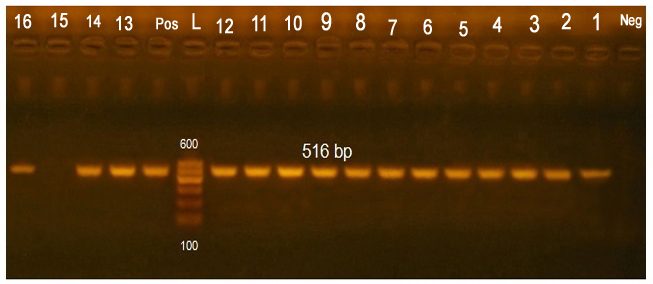 Fig. (1 ):   β-lactamase ampicillin resistance (blaTEM) gene.    Lane L: 100-600 bp. DNA Ladder.                                     Neg.: Negative control.                     Pos.: Positive control (at 516 bp.).                                Lane 1-10: A .hydrophila (Positive).     Lane 11- 14&16: A. caviae (Positive).     Lane 15: A. caviae (Negative)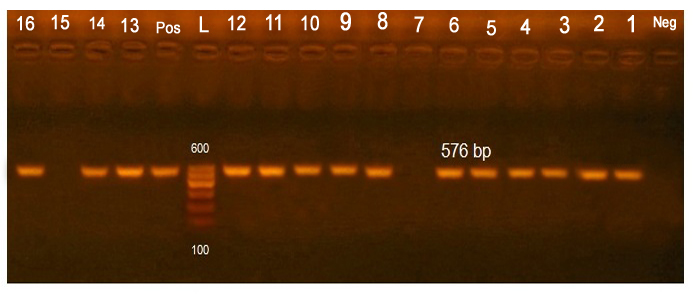 Fig. (2 ):  Tetracycline resistant A   (tetA) gene.    Lane L: 100-600 bp. DNA Ladder.                                     Neg.: Negative control.                     Pos.: Positive control (at 576 bp.).                                Lane 1-6, 8, 9&10: A .hydrophila (Positive).     Lane 7: A .hydrophila (Negative).Lane 11- 14&16: A. caviae (Positive).     Lane 15: A. caviae (Negative)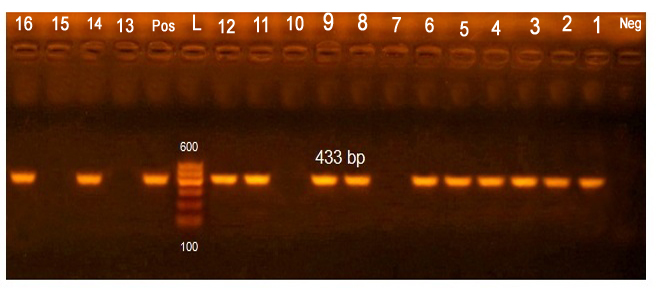 Fig. (3 ):    Sulphonamide resistant (sul1) gene.    Lane L: 100-600 bp. DNA Ladder.                                     Neg.: Negative control.                     Pos.: Positive control (at 433 bp.).                                Lane 1- 6, 8&9: A .hydrophila (Positive).     Lane 7& 10: A .hydrophila (Negative).Lane 11, 12, 14&16: A. caviae (Positive).     Lane 13& 15: A. caviae (Negative).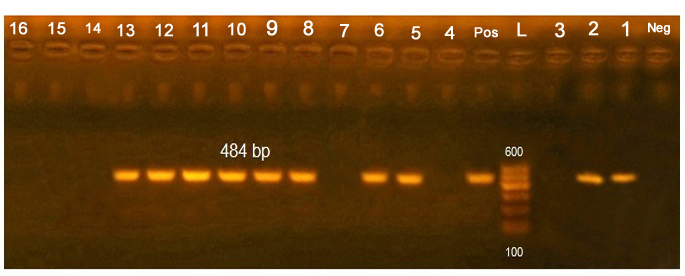 Fig. (4 ):Streptomycine resistant   (aadA1) gene.    Lane L: 100-600 bp. DNA Ladder.                                     Neg.: Negative control.                     Pos.: Positive control (at 484 bp.).                                Lane 1, 2, 5, 6, 8&9: A .hydrophila (Positive).     Lane3,4& 7 : A .hydrophila (Negative).Lane 11, 12&13: A. caviae (Positive).     Lane 14, 15& 16: A. caviae (Negative).Target genePrimers sequencesAmplified segment (bp)PrimarydenaturationAmplification (35 cycles)Amplification (35 cycles)Amplification (35 cycles)Final extensionReferenceTarget genePrimers sequencesAmplified segment (bp)PrimarydenaturationSecondary denaturationAnnealingExtensionFinal extensionReferenceblaTEMATCAGCAATAAACCAGC51694˚C5 min.94˚C30 sec.54˚C40 sec.72˚C45 sec.  .72˚C10 min.Colom et al., 2003Randall et al. 2004Ibekwe et al., 2011Randall et al., 2004blaTEMCCCCGAAGAACGTTTTC51694˚C5 min.94˚C30 sec.54˚C40 sec.72˚C45 sec.  .72˚C10 min.Colom et al., 2003Randall et al. 2004Ibekwe et al., 2011Randall et al., 2004tetA(A)GGTTCACTCGAACGACGTCA57694˚C5 min.94˚C30 sec.54˚C40 sec.72˚C45 sec.  .72˚C10 min.Colom et al., 2003Randall et al. 2004Ibekwe et al., 2011Randall et al., 2004tetA(A)CTGTCCGACAAGTTGCATGA57694˚C5 min.94˚C30 sec.54˚C40 sec.72˚C45 sec.  .72˚C10 min.Colom et al., 2003Randall et al. 2004Ibekwe et al., 2011Randall et al., 2004sul1CGG CGT GGG CTA CCT GAA CG43394˚C5 min.94˚C30 sec.54˚C40 sec.72˚C45 sec.  .72˚C10 min.Colom et al., 2003Randall et al. 2004Ibekwe et al., 2011Randall et al., 2004sul1GCC GAT CGC GTG AAG TTC CG43394˚C5 min.94˚C30 sec.54˚C40 sec.72˚C45 sec.  .72˚C10 min.Colom et al., 2003Randall et al. 2004Ibekwe et al., 2011Randall et al., 2004aadA1TATCAGAGGTAGTTGGCGTCAT48494˚C5 min.94˚C30 sec.54˚C40 sec.72˚C45 sec.  .72˚C10 min.Colom et al., 2003Randall et al. 2004Ibekwe et al., 2011Randall et al., 2004aadA1GTTCCATAGCGTTAAGGTTTCATT48494˚C5 min.94˚C30 sec.54˚C40 sec.72˚C45 sec.  .72˚C10 min.Colom et al., 2003Randall et al. 2004Ibekwe et al., 2011Randall et al., 2004Fish typeNo. of examined fishNo. of examined lesion samplesNo. of Positive samplesPositive percentagePositive percentageFish typeNo. of examined fishNo. of examined lesion samplesNo. of Positive samples%*%**Nile tilapia (O. niloticus)1252405544.022.9Cat fish(C. gariepinus)1001927070.036.4Total22543212555.628.9Fish typeNo. of examined lesion samplespositive samples for Aeromonas speciespositive samples for Aeromonas speciespositive samples for Aeromonas speciespositive samples for Aeromonas speciespositive samples for Aeromonas speciespositive samples for Aeromonas speciesFish typeNo. of examined lesion samplesA. hydrophilaA. hydrophilaA. caviaeA. caviaeTotalTotalFish typeNo. of examined lesion samplesNo.%*No.%*No.%*Nile tilapia (O. niloticus)2405140.843.25544.0Cat fish(C.gariepinus)1926350.475.67056.0Total43211491.2118.8125100.0Antimicrobial agentsDiskconcentrationsSensitiveSensitiveIntermediateIntermediateResistantResistantAAAntimicrobial agentsDiskconcentrationsNo.%No.%No.%AAAmoxicillin25µg00.0119.610390.4RAmpicillin10 µg00.01210.510289.5RCefotaxime30 µg32.697.910289.5RCiprofloxacin5 µg9684.2108.887.0SEnrofloxacin5 µg9583.3119.787.0SFlorphenicol30 µg9179.81311.4108.8SGentamicin10 µg9280.71513.276.1SMethicillin5 µg00.0108.810491.2ROxacillin1 µg00.01513.29986.8ROxytetracycline30 µg32.61513.29684.2RPenicillin-G10 u00.097.910592.1RStreptomycin10 µg43.51513.29583.3RTrimethoprim/ Sulphamethoxazol(1.25/23.75) mcg1210.53530.76758.8RVancomycin30 µg00.097.910592.1RAntimicrobial agentsDiskconcentrationsSensitiveSensitiveIntermediateIntermediateResistantResistantAAAntimicrobial agentsDiskconcentrationsNo.%No.%No.%AAAmoxicillin25µg00.0327.3872.7RAmpicillin10 µg00.0327.3872.7RCefotaxime30 µg19.1218.2872.7RCiprofloxacin5 µg981.819.119.1SEnrofloxacin5 µg981.8218.200.0SFlorphenicol30 µg654.5327.3218.2SGentamicin10 µg872.7218.219.1SMethicillin5 µg00.019.11090.9ROxacillin1 µg00.019.11090.9ROxytetracycline30 µg19.1218.2872.7RPenicillin-G10 u00.019.11090.9RStreptomycin10 µg19.1327.3763.6RTrimethoprim/ Sulphamethoxazol(1.25/23.75) mcg218.2327.3654.5RVancomycin30 µg00.019.11090.9R